План работы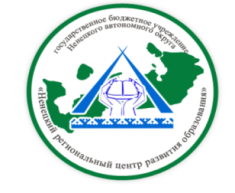 ГБУ НАО «Ненецкий региональныйцентр развития образования»на 2 полугодие  2022 годаПлан мероприятийПлан мероприятийОтветственныйСентябрьСентябрьСентябрьМетодические объединения:Методические объединения:МО библиотекарей ОО «Проект ГБУК «Этнокультурный центр НАО» «Читаем детям»: новые формы в работе библиотекарей образовательных организаций НАО»МО библиотекарей ОО «Проект ГБУК «Этнокультурный центр НАО» «Читаем детям»: новые формы в работе библиотекарей образовательных организаций НАО»Бахирева Н.М.МО воспитателей групп раннего возраста, молодых педагогов «Продуктивные формы работы для активизации художественно – эстетической и социально- коммуникативной деятельности на основе приобщения  детей кнародному творчеству»МО воспитателей групп раннего возраста, молодых педагогов «Продуктивные формы работы для активизации художественно – эстетической и социально- коммуникативной деятельности на основе приобщения  детей кнародному творчеству»Владимирова А.Н.МО воспитателей по физической культуре, молодых педагогов «Секреты мастерства или как организовать и провести зарядку для дошкольников»МО воспитателей по физической культуре, молодых педагогов «Секреты мастерства или как организовать и провести зарядку для дошкольников»Владимирова А.Н.МО музыкальных руководителей, молодых педагогов «Музыкальная игра как средство развития творческих и музыкальных способностей дошкольников»МО музыкальных руководителей, молодых педагогов «Музыкальная игра как средство развития творческих и музыкальных способностей дошкольников»Владимирова А.Н.МО воспитателей средних, и старших и подготовительных к школе групп «Реализация проектной деятельности в ДОО»МО воспитателей средних, и старших и подготовительных к школе групп «Реализация проектной деятельности в ДОО»Владимирова А.Н.МО учителей музыки «Реализация требований ФГОС  в предметной области «музыка»МО учителей музыки «Реализация требований ФГОС  в предметной области «музыка»Климова О.Н.МО учителей ИЗО, МХК и черчения «Планирование обучения предметной области искусство с учетом обновленного ФГОС и ПРП»МО учителей ИЗО, МХК и черчения «Планирование обучения предметной области искусство с учетом обновленного ФГОС и ПРП»Климова О.Н.МО учителей технологии (обслуживающий труд) «Обновленный  ФГОС по технологии – требования к предмету, особенности содержания, программы и учебники»МО учителей технологии (обслуживающий труд) «Обновленный  ФГОС по технологии – требования к предмету, особенности содержания, программы и учебники»Климова О.Н.МО учителей технологии (технический труд) «Обновленный  ФГОС по технологии – требования к предмету, особенности содержания, программы и учебники»МО учителей технологии (технический труд) «Обновленный  ФГОС по технологии – требования к предмету, особенности содержания, программы и учебники»Климова О.Н.МО учителей начальных классов «Формирование метапредметных и предметных результатов у обучающихся  с применением инновационных образовательных технологий по обновлённым ФГОС НОО»МО учителей начальных классов «Формирование метапредметных и предметных результатов у обучающихся  с применением инновационных образовательных технологий по обновлённым ФГОС НОО»Петухова М.С.МО учителей, преподающих курс «ОРКСЭ» «Дистанционное обучение детей курсу ОРКСЭ через персонализацию и виртуальную реальность»МО учителей, преподающих курс «ОРКСЭ» «Дистанционное обучение детей курсу ОРКСЭ через персонализацию и виртуальную реальность»Петухова М.С.МО учителей английского языка «Анализ результатов ЕГЭ и ОГЭ по английскому языку: приемы эффективной подготовки»МО учителей английского языка «Анализ результатов ЕГЭ и ОГЭ по английскому языку: приемы эффективной подготовки»Бороненко О.Н.МО учителей истории «Анализ результатов ЕГЭ и ОГЭ по истории и обществознанию: приемы эффективной подготовки»МО учителей истории «Анализ результатов ЕГЭ и ОГЭ по истории и обществознанию: приемы эффективной подготовки»Бороненко О.Н.МО учителей русского языка «Анализ результатов ЕГЭ и ОГЭ по русскому языку и литературе: приемы эффективной подготовки»МО учителей русского языка «Анализ результатов ЕГЭ и ОГЭ по русскому языку и литературе: приемы эффективной подготовки»Бороненко О.Н.МО педагогических работников, участвующих в реализации программ финансовой грамотности «Развитие функциональной грамотности как залог успешной социализации обучающихся в современном мире»МО педагогических работников, участвующих в реализации программ финансовой грамотности «Развитие функциональной грамотности как залог успешной социализации обучающихся в современном мире»Ипатова Т.П.МО преподавателей ДШИ музыкального направления «Формирование механизмов измерения качества  образовательной деятельности»МО преподавателей ДШИ музыкального направления «Формирование механизмов измерения качества  образовательной деятельности»Ипатова Т.П.МО преподавателей ДШИ художественного направления «Формирование механизмов измерения качества  образовательной деятельности»МО преподавателей ДШИ художественного направления «Формирование механизмов измерения качества  образовательной деятельности»Ипатова Т.П.МО педагогических работников, участвующих в реализации программ кадетского воспитания  «Патриотическое воспитание в процессе становления и развития молодого человека, как гражданина и патриота»МО педагогических работников, участвующих в реализации программ кадетского воспитания  «Патриотическое воспитание в процессе становления и развития молодого человека, как гражданина и патриота»Слезкин В.Б.МО преподавателей - организаторов ОБЖ «Воспитание гармонично развитой личности и развитие коммуникативной компетенции учащихся на уроке ОБЖ»МО преподавателей - организаторов ОБЖ «Воспитание гармонично развитой личности и развитие коммуникативной компетенции учащихся на уроке ОБЖ»Слезкин В.Б.МО педагогов, отвечающих за вопросы безопасности дорожного движения  «Обсуждение плана  работы на 2 полугодие 2022 – 2023 учебный год»МО педагогов, отвечающих за вопросы безопасности дорожного движения  «Обсуждение плана  работы на 2 полугодие 2022 – 2023 учебный год»Слезкин В.Б.МО учителей физической культуры  «Воспитание гармонично развитой личности и развитие коммуникативной компетенции учащихся на уроке физической культуры»МО учителей физической культуры  «Воспитание гармонично развитой личности и развитие коммуникативной компетенции учащихся на уроке физической культуры»Слезкин В.Б.МО учителей биологии «Анализ результатов ОГЭ и ЕГЭ по биологии в НАО  в 2022 году. Практикум по решению наиболее сложных заданий»МО учителей биологии «Анализ результатов ОГЭ и ЕГЭ по биологии в НАО  в 2022 году. Практикум по решению наиболее сложных заданий»Чайка А.П.МО учителей химии «Анализ результатов ОГЭ и ЕГЭ по химии в НАО  в 2022 году. Практикум по решению наиболее сложных заданий»МО учителей химии «Анализ результатов ОГЭ и ЕГЭ по химии в НАО  в 2022 году. Практикум по решению наиболее сложных заданий»Чайка А.П.МО учителей физики «Анализ результатов ОГЭ и ЕГЭ по физике в НАО  в 2022 году»МО учителей физики «Анализ результатов ОГЭ и ЕГЭ по физике в НАО  в 2022 году»Чайка А.П.МО учителей географии «Анализ результатов ОГЭ и ЕГЭ по географии в НАО  в 2022 году»МО учителей географии «Анализ результатов ОГЭ и ЕГЭ по географии в НАО  в 2022 году»Чайка А.П.МО педагогов-психологов ОО НАО «Алгоритм работы с обучающимися в кризисной ситуации»МО педагогов-психологов ОО НАО «Алгоритм работы с обучающимися в кризисной ситуации»Артемова Е.А.МО учителей-логопедов ОО НАО «Функциональная грамотность, особенности формирования и оценки»МО учителей-логопедов ОО НАО «Функциональная грамотность, особенности формирования и оценки»Безумова Н.В.МО учителей – дефектологов ОО НАО «Выявление и сопровождение детей группы риска в раннем возрасте в условиях дошкольного учреждения. Из опыта работы»МО учителей – дефектологов ОО НАО «Выявление и сопровождение детей группы риска в раннем возрасте в условиях дошкольного учреждения. Из опыта работы»Богданова Т.А.Мероприятия для обучающихся:Мероприятия для обучающихся:Мероприятия для обучающихся:Региональный творческий конкурс «Моя родина – край Заполярный»Региональный творческий конкурс «Моя родина – край Заполярный»Климова О.Н.Региональная викторина для обучающихся 5 – 8 классов по теме «Тундры ненецкой сын» по краеведению, посвященная 90-летию  со дня рождения ненецкого поэта, прозаика, художника П.А. Явтысого.Региональная викторина для обучающихся 5 – 8 классов по теме «Тундры ненецкой сын» по краеведению, посвященная 90-летию  со дня рождения ненецкого поэта, прозаика, художника П.А. Явтысого.Лисицына С.Н.Региональный конкурс иллюстраций к произведениям П.А. Явтысого «Вы’ я» (Тундровый мир) для обучающихся  4-13 летРегиональный конкурс иллюстраций к произведениям П.А. Явтысого «Вы’ я» (Тундровый мир) для обучающихся  4-13 летВарницына О.И.Организация и проведение регионального этапа Всероссийского конкурса на лучшее сочинение о своей культуре на русском языке и лучшее описание русской культуре на родном языке (ФГБУ «ФИРЯ») для обучающихся 4-11 классов ОО НАООрганизация и проведение регионального этапа Всероссийского конкурса на лучшее сочинение о своей культуре на русском языке и лучшее описание русской культуре на родном языке (ФГБУ «ФИРЯ») для обучающихся 4-11 классов ОО НАОЛисицына С.Н.Варницына О.И.Талеева Л.Я.Всероссийский конкурс сочиненийВсероссийский конкурс сочиненийБороненко О.Н.Отборочные соревнования VIII Национального чемпионата «Абилимпикс»Отборочные соревнования VIII Национального чемпионата «Абилимпикс»Туманова Е.Г.ОГЭ (Дополнительный период) математикаОГЭ (Дополнительный период) математикаШамов А.С.ЕГЭ (Дополнительный период) математика (база)ЕГЭ (Дополнительный период) математика (база)Шамов А.С.ОГЭ (Дополнительный период) русский языкОГЭ (Дополнительный период) русский языкШамов А.С.ЕГЭ (Дополнительный период) русский языкЕГЭ (Дополнительный период) русский языкШамов А.С.ОГЭ (Дополнительный период) резервОГЭ (Дополнительный период) резервШамов А.С.ОГЭ (Дополнительный период) резервОГЭ (Дополнительный период) резервШамов А.С.ЕГЭ (Дополнительный период)математика (база), русский языкЕГЭ (Дополнительный период)математика (база), русский языкШамов А.С.ОГЭ (Дополнительный период) Резерв математикаОГЭ (Дополнительный период) Резерв математикаШамов А.С.ОГЭ (Дополнительный период) Резерв русский языкОГЭ (Дополнительный период) Резерв русский языкШамов А.С.ОГЭ (Дополнительный период) Резерв по всем предметамОГЭ (Дополнительный период) Резерв по всем предметамШамов А.С.Проведение ВПР СПО Проведение ВПР СПО Шамов А.С.Проведение ВПР Проведение ВПР Шамов А.С.Проект по ранней профессиональной ориентации учащихся 6 – 11-х классов общеобразовательных организаций «Билет в будущее»Проект по ранней профессиональной ориентации учащихся 6 – 11-х классов общеобразовательных организаций «Билет в будущее»Слезкин В.Б.Отборочный тур на образовательную программу «Информатика регионы»Отборочный тур на образовательную программу «Информатика регионы»Ижемцева Л.А.Региональный интеллектуальный конкурс «Умники и умницы НАО»Региональный интеллектуальный конкурс «Умники и умницы НАО»Шишалова А.А.Школьный этап ВсОШШкольный этап ВсОШЯковлева Н.П.Мероприятия для педагогов:Мероприятия для педагогов:Педагогические чтения «Развитие современного образования: актуальные вопросы, инновации в свете обновленных ФГОС»Педагогические чтения «Развитие современного образования: актуальные вопросы, инновации в свете обновленных ФГОС»Козицина О.Ю.Хабарова Е.В.методистыКПК «Реализация требований обновленных ФГОС НОО, ФГОС ООО в работе учителя» (36 часов) – 9 потокКПК «Реализация требований обновленных ФГОС НОО, ФГОС ООО в работе учителя» (36 часов) – 9 потокКозицина О.Ю.Хабарова Е.В.Ипатова Т.П.КПК ДПП «Школа Минпросвещения России»: новые возможности для повышения качества образования» (48 часов)КПК ДПП «Школа Минпросвещения России»: новые возможности для повышения качества образования» (48 часов)Козицина О.Ю.Хабарова Е.В.Ипатова Т.П.Книжная выставка «18 сентября - День Пустозерска. Памятная дата Ненецкого автономного округа»Книжная выставка «18 сентября - День Пустозерска. Памятная дата Ненецкого автономного округа»Бахирева Н.М.Семинар для педагогов ДОО «Профессиональная ориентация детей как нестандартное решение в повышении качества образования»Семинар для педагогов ДОО «Профессиональная ориентация детей как нестандартное решение в повышении качества образования»Владимирова А.Н.Региональный этап Всероссийского конкурса программ и методических кейсов «Лучшая программа организации отдыха детей и их оздоровления»Региональный этап Всероссийского конкурса программ и методических кейсов «Лучшая программа организации отдыха детей и их оздоровления»Петухова М.С.Всероссийский конкурс для педагогов в области духовно-нравственного образования и воспитания «Клевер ДНК»Всероссийский конкурс для педагогов в области духовно-нравственного образования и воспитания «Клевер ДНК»Петухова М.С.Всероссийский конкурс лучших технологий, направленных на сохранение исторической правды о преступлениях  нацистов и их пособников в отношении мирных граждан «Без срока давности»Всероссийский конкурс лучших технологий, направленных на сохранение исторической правды о преступлениях  нацистов и их пособников в отношении мирных граждан «Без срока давности»Бороненко О.Н.Региональный конкурс лучших методических разработок по финансовой грамотностиРегиональный конкурс лучших методических разработок по финансовой грамотностиИпатова Т.П.Диагностика профессиональных компетенций «Оценка предметных и методических компетенций по формам ФИС ОКО»Диагностика профессиональных компетенций «Оценка предметных и методических компетенций по формам ФИС ОКО»Ипатова Т.П.Плановое заседание Главной аттестационной комиссии управления образования Департамента ОКиС НАОПлановое заседание Главной аттестационной комиссии управления образования Департамента ОКиС НАОХабарова К.А.Ведение странички ненецкого языка в группе НРЦРО в соцсети «ВКонтакте»Ведение странички ненецкого языка в группе НРЦРО в соцсети «ВКонтакте»Варницына О.И.Работа творческой группы по завершению разработки учебников по предмету «Наш край» для 8 класса в соответствии с требованиями ФГОС ООО по направлениям: историческое краеведение НАО, литературное краеведение НАО, географическое краеведение НАО.Работа творческой группы по завершению разработки учебников по предмету «Наш край» для 8 класса в соответствии с требованиями ФГОС ООО по направлениям: историческое краеведение НАО, литературное краеведение НАО, географическое краеведение НАО.Талева Л.Я.Заседание рабочей группы по организационно-методическому сопровождению региональной олимпиады школьников Ненецкого автономного округа по родному (ненецкому) языку Заседание рабочей группы по организационно-методическому сопровождению региональной олимпиады школьников Ненецкого автономного округа по родному (ненецкому) языку Талева Л.Я.Заседание рабочей группы по организационно-методическому сопровождению региональной олимпиады школьников Ненецкого автономного округа по краеведениюЗаседание рабочей группы по организационно-методическому сопровождению региональной олимпиады школьников Ненецкого автономного округа по краеведениюТалева Л.Я.Совещание по вопросу разработки и внедрения методики преподавания общеобразовательных дисциплин с учетом профессиональной направленности программ СПО, реализуемых на базе основного общего (дистанционный формат)Совещание по вопросу разработки и внедрения методики преподавания общеобразовательных дисциплин с учетом профессиональной направленности программ СПО, реализуемых на базе основного общего (дистанционный формат)Туманова Е.Г.Организация проведения ВсОШ в ОО (очно, онлайн)Организация проведения ВсОШ в ОО (очно, онлайн)Яковлева Н.П.Заседание экспертного совета Регионального центра выявления и поддержки одаренных детейЗаседание экспертного совета Регионального центра выявления и поддержки одаренных детейЯковлева Н.П.Обучающий семинар для координаторов и педагогических работников ОО НАО, участвующих в организации СПТ ПАВОбучающий семинар для координаторов и педагогических работников ОО НАО, участвующих в организации СПТ ПАВСолонович Е.А.Модульный семинар «Песочная терапия как метод организации психолого-педагогической работы с детьми дошкольного возраста».Семинар «Знакомство с различными играми и упражнениями при индивидуальной и групповой песочной игротерапии».Категория: специалисты и педагоги ДОУ г. Нарьян-Мара и п. Искателей.Модульный семинар «Песочная терапия как метод организации психолого-педагогической работы с детьми дошкольного возраста».Семинар «Знакомство с различными играми и упражнениями при индивидуальной и групповой песочной игротерапии».Категория: специалисты и педагоги ДОУ г. Нарьян-Мара и п. Искателей.Шевелева А.А.Семинар «Формирование и поддержка школьной мотивации» (500+) (направление информационных и методических материалов по итогам мероприятия)Категория: педагоги ГБОУ НАО «ОШ п. Нельмин-Нос», ГБОУ НАО «СШ с. Нижняя Пеша»Семинар «Формирование и поддержка школьной мотивации» (500+) (направление информационных и методических материалов по итогам мероприятия)Категория: педагоги ГБОУ НАО «ОШ п. Нельмин-Нос», ГБОУ НАО «СШ с. Нижняя Пеша»Зенина О.С.Мероприятия для родителей (законных представителей)Мероприятия для родителей (законных представителей)Мероприятия для родителей (законных представителей)Консультирование родителей (законных представителей) по вопросам обучения, развития и воспитания детейКонсультирование родителей (законных представителей) по вопросам обучения, развития и воспитания детейЦентр «ДАР»Родительское собрание (общешкольное) «Мой ребенок не хочет учиться» (500+) (направление информационных и методических материалов по итогам мероприятия)Категория: родители школ-участников проекта адресной методической помощи «500+»Родительское собрание (общешкольное) «Мой ребенок не хочет учиться» (500+) (направление информационных и методических материалов по итогам мероприятия)Категория: родители школ-участников проекта адресной методической помощи «500+»Артемова Е.А.ОктябрьОктябрьОктябрьМетодические объединения:Методические объединения:Методические объединения:МО учителей начальных классов «Использование современных образовательных инновационных (цифровых) технологий в начальной школе по обновлённым ФГОС»МО учителей начальных классов «Использование современных образовательных инновационных (цифровых) технологий в начальной школе по обновлённым ФГОС»Петухова М.С.МО «Тохолкода. Учитель» педагогов, ведущих родной (ненецкий) язык, литературу, культуру ненецкого народа «Анализ итогов мониторинга качества преподавания родного языка. Итоги апробации учебников по ненецкому языку в 1-4 классах»МО «Тохолкода. Учитель» педагогов, ведущих родной (ненецкий) язык, литературу, культуру ненецкого народа «Анализ итогов мониторинга качества преподавания родного языка. Итоги апробации учебников по ненецкому языку в 1-4 классах»Талеева Л.Я.Школа молодого педагога «Трудная ситуация на уроке и выход из неё»Школа молодого педагога «Трудная ситуация на уроке и выход из неё»Климова О.Н.МО учителей специальных (коррекционных) классов «Коррекционно-развивающие технологии в обучении детей в условиях обновлённых ФГОС»МО учителей специальных (коррекционных) классов «Коррекционно-развивающие технологии в обучении детей в условиях обновлённых ФГОС»Петухова М.С.МО по воспитательной работе (ВР) для классных руководителей и педагогов-организаторов «Инновационные формы воспитания личности младшего школьника по обновлённым ФГОС»МО по воспитательной работе (ВР) для классных руководителей и педагогов-организаторов «Инновационные формы воспитания личности младшего школьника по обновлённым ФГОС»Петухова М.С.МО СПО «Организация процесса обучения студентов, обучающихся по программам среднего профессионального образования, с применением стандартов (Ворлдскиллс Россия)»МО СПО «Организация процесса обучения студентов, обучающихся по программам среднего профессионального образования, с применением стандартов (Ворлдскиллс Россия)»Туманова Е.Г.МО социальных педагогов ОО НАО «Профессиональный инструментарий в деятельности социального педагога общеобразовательной организации по работе с детьми, требующими повышенного внимания»МО социальных педагогов ОО НАО «Профессиональный инструментарий в деятельности социального педагога общеобразовательной организации по работе с детьми, требующими повышенного внимания»Солонович Е.А.МО социальных педагогов ДОО НАО «Деловая игра для педагогов «В лабиринте педагогических идей» (в рамках профилактики безнадзорности и правонарушений)МО социальных педагогов ДОО НАО «Деловая игра для педагогов «В лабиринте педагогических идей» (в рамках профилактики безнадзорности и правонарушений)Солонович Е.АМО педагогов-психологов ДОО НАО «Преимущества и недостатки применения проективных диагностических методик в работе с детьми дошкольного возраста»МО педагогов-психологов ДОО НАО «Преимущества и недостатки применения проективных диагностических методик в работе с детьми дошкольного возраста»Климина С.А.Мероприятия для обучающихся:Мероприятия для обучающихся:Мероприятия для обучающихся:Региональный конкурс художественного творчества «Рисуем стихи и сказки С.Я. Маршака» (из плана воспитательной работы)Региональный конкурс художественного творчества «Рисуем стихи и сказки С.Я. Маршака» (из плана воспитательной работы)Климова О.Н.Организация поездки на финальный этап Всероссийского конкурса обучающихся общеобразовательных организаций «Ученик года – 2022» Организация поездки на финальный этап Всероссийского конкурса обучающихся общеобразовательных организаций «Ученик года – 2022» Ижемцева Л.А.Конкурс чтецов  на иностранном языкеКонкурс чтецов  на иностранном языкеБороненко О.Н.Региональный конкурс иллюстраций к произведениям П.А. Явтысого «Вы’ я» (Тундровый мир) для обучающихся  4-13 летРегиональный конкурс иллюстраций к произведениям П.А. Явтысого «Вы’ я» (Тундровый мир) для обучающихся  4-13 летВарницына О.И.Организация участия во  Всероссийском конкурсе на лучшее сочинение о своей культуре на русском языке и лучшее описание русской культуре на родном языке (ФГБУ «ФИРЯ») для обучающихся 4-11 классов ОО НАООрганизация участия во  Всероссийском конкурсе на лучшее сочинение о своей культуре на русском языке и лучшее описание русской культуре на родном языке (ФГБУ «ФИРЯ») для обучающихся 4-11 классов ОО НАОЛисицына С.Н.Варницына О.И.Школьный этап региональной олимпиады школьников НАО по краеведению в 2022-2023 учебном году.Школьный этап региональной олимпиады школьников НАО по краеведению в 2022-2023 учебном году.Лисицына С.Н.Школьный этап региональной олимпиады школьников НАО по ненецкому (родному) языку в 2022-2023 учебном году.Школьный этап региональной олимпиады школьников НАО по ненецкому (родному) языку в 2022-2023 учебном году.Варницына О.И.Школьный этап олимпиады в рамках межрегиональной олимпиады по краеведению (НАО и ЯНАО) в 2022г.Школьный этап олимпиады в рамках межрегиональной олимпиады по краеведению (НАО и ЯНАО) в 2022г.Варницына О.И.Лисицына С.Н.Школьный этап ВсОШШкольный этап ВсОШЯковлева Н.П.Демонстрационный экзамен по компетенции Веб-технологииДемонстрационный экзамен по компетенции Веб-технологииТуманова Е.Г.Проведение ВПР СПОПроведение ВПР СПОШамов А.С.Проведение ВПРПроведение ВПРШамов А.С.Отбор на осеннюю многопрофильную смену (физика, информатика)Отбор на осеннюю многопрофильную смену (физика, информатика)Ижемцева Л.А.Организация участия в программе межнационального культурно-образовательного проекта «Мы – Россия»Организация участия в программе межнационального культурно-образовательного проекта «Мы – Россия»Варницына О.И.Лисицына С.Н.Окружной фотоконкурс «Ангел по имени Мама!», приуроченный к Дню МатериОкружной фотоконкурс «Ангел по имени Мама!», приуроченный к Дню МатериАртемова Е.А.Мероприятия для педагогов:Мероприятия для педагогов:Мероприятия для педагогов:Семинар для библиотекарей ОО«Продвижение книги и чтения: диапазон идей и практик»Семинар для библиотекарей ОО«Продвижение книги и чтения: диапазон идей и практик»Бахирева Н.М.Региональный конкурс методических разработок уроков и внеклассных мероприятий для учителей родного (ненецкого) языка и литературы, посвящённого 90-летию со дня рождения П.А. Явтысого.Региональный конкурс методических разработок уроков и внеклассных мероприятий для учителей родного (ненецкого) языка и литературы, посвящённого 90-летию со дня рождения П.А. Явтысого.Талеева Л.Я.Книжная выставка «7 октября – 45 лет со дня приобретения Ненецким национальным округом статуса автономного в связи с принятием новой Конституции СССР (1977).Книжная выставка «7 октября – 45 лет со дня приобретения Ненецким национальным округом статуса автономного в связи с принятием новой Конституции СССР (1977).Бахирева Н.М.Всероссийский конкурс для педагогов в области духовно-нравственного образования и воспитания «Клевер ДНК»Всероссийский конкурс для педагогов в области духовно-нравственного образования и воспитания «Клевер ДНК»Петухова М.С.Региональный конкурс методических разработок уроков и внеклассных мероприятий для учителей родного (ненецкого) языка и литературы, посвящённого 90-летию со дня рождения П.А. Явтысого.Региональный конкурс методических разработок уроков и внеклассных мероприятий для учителей родного (ненецкого) языка и литературы, посвящённого 90-летию со дня рождения П.А. Явтысого.Талеева Л.Я.Плановое заседание Главной аттестационной комиссии управления образования Департамента ОКиС НАОПлановое заседание Главной аттестационной комиссии управления образования Департамента ОКиС НАОХабарова К.А.Региональный этап Всероссийского конкурса социальной рекламы в области формирования культуры здорового и безопасного образа жизни «Стиль жизни – здоровье! 2022» (ФГБУ «Центр защиты прав и интересов детей»)Региональный этап Всероссийского конкурса социальной рекламы в области формирования культуры здорового и безопасного образа жизни «Стиль жизни – здоровье! 2022» (ФГБУ «Центр защиты прав и интересов детей»)Солонович Е.А.Модульный семинар «Песочная терапия как метод организации психолого-педагогической работы с детьми дошкольного возраста».Семинар «Знакомство с различными играми и упражнениями при индивидуальной и групповой песочной игротерапии»Категория: специалисты и педагоги ДОО Заполярного районаМодульный семинар «Песочная терапия как метод организации психолого-педагогической работы с детьми дошкольного возраста».Семинар «Знакомство с различными играми и упражнениями при индивидуальной и групповой песочной игротерапии»Категория: специалисты и педагоги ДОО Заполярного районаШевелева А.А.Ведение странички ненецкого языка в группе НРЦРО в соцсети «ВКонтакте»Ведение странички ненецкого языка в группе НРЦРО в соцсети «ВКонтакте»Варницына О.И.Работа творческой группы по завершению разработки учебников по предмету «Наш край» для 8 класса в соответствии с требованиями ФГОС ООО по направлениям: историческое краеведение НАО, литературное краеведение НАО, географическое краеведение НАО.Работа творческой группы по завершению разработки учебников по предмету «Наш край» для 8 класса в соответствии с требованиями ФГОС ООО по направлениям: историческое краеведение НАО, литературное краеведение НАО, географическое краеведение НАО.Талева Л.Я.Мероприятия для родителей (законных представителей):Мероприятия для родителей (законных представителей):Мероприятия для родителей (законных представителей):Диалоговая площадка «Сотрудничество с родителями, как одно из условий успешной адаптации детей к образовательным организациям» (медиаплан КЦ)Диалоговая площадка «Сотрудничество с родителями, как одно из условий успешной адаптации детей к образовательным организациям» (медиаплан КЦ)Яковлева Ю.Б.Зенина О.С.НоябрьНоябрьНоябрьМетодические объединения:Методические объединения:Методические объединения:МО библиотекарей ОО «Современная литература: чтение в цифровую эпоху»МО библиотекарей ОО «Современная литература: чтение в цифровую эпоху»Бахирева Н.М.Школа молодого педагога «Система работы с одаренными детьми»Школа молодого педагога «Система работы с одаренными детьми»Климова О.Н.МО воспитателей групп раннего возраста, молодых педагогов «Повышение компетентности педагога в вопросах социализации ребенка в период адаптации и в взаимодействии со специалистами ДОО»МО воспитателей групп раннего возраста, молодых педагогов «Повышение компетентности педагога в вопросах социализации ребенка в период адаптации и в взаимодействии со специалистами ДОО»Владимирова А.Н.МО воспитателей по физической культуре, молодых педагогов «Игры спортивного характера как основное средство развития физических и коммуникативных качеств детей дошкольного возраста»МО воспитателей по физической культуре, молодых педагогов «Игры спортивного характера как основное средство развития физических и коммуникативных качеств детей дошкольного возраста»Владимирова А.Н.МО музыкальных руководителей, молодых педагогов «Формирование основ безопасности жизнедеятельности воспитанников на музыкальных занятиях в ДОО»МО музыкальных руководителей, молодых педагогов «Формирование основ безопасности жизнедеятельности воспитанников на музыкальных занятиях в ДОО»Владимирова А.Н.МОвоспитателей средних, и старших и подготовительных к школе групп «Организация воспитательно – образовательного процесса с учетом требований государственной политики в области образования»МОвоспитателей средних, и старших и подготовительных к школе групп «Организация воспитательно – образовательного процесса с учетом требований государственной политики в области образования»Владимирова А.Н.МО учителей музыки«Формирование функциональной грамотности обучающихся на уроках музыки»МО учителей музыки«Формирование функциональной грамотности обучающихся на уроках музыки»Климова О.Н.МО учителей ИЗО, МХК и черчения«Формирование функциональной грамотности обучающихся на уроках изобразительного искусства и МХК»МО учителей ИЗО, МХК и черчения«Формирование функциональной грамотности обучающихся на уроках изобразительного искусства и МХК»Климова О.Н.МО учителей технологии (обслуживающий труд)«Функциональная грамотность: общие проблемы – индивидуальные решения»МО учителей технологии (обслуживающий труд)«Функциональная грамотность: общие проблемы – индивидуальные решения»Климова О.Н.МО учителей технологии (технический труд)«Функциональная грамотность: общие проблемы – индивидуальные решения»МО учителей технологии (технический труд)«Функциональная грамотность: общие проблемы – индивидуальные решения»Климова О.Н.МО учителей, преподающих курс «ОРКСЭ» «Инновационные подходы к организации учебной и внеурочной деятельности при изучении курса ОРКСЭ»МО учителей, преподающих курс «ОРКСЭ» «Инновационные подходы к организации учебной и внеурочной деятельности при изучении курса ОРКСЭ»Петухова М.С.МО учителей специальных (коррекционных) классов «Развитие коммуникативных способностей обучающихся с ограниченными возможностями здоровья в соответствии с обновлёнными ФГОС»МО учителей специальных (коррекционных) классов «Развитие коммуникативных способностей обучающихся с ограниченными возможностями здоровья в соответствии с обновлёнными ФГОС»Петухова М.С.МО учителей английского языка «Урок иностранного языка как урок формирования функциональной грамотности»МО учителей английского языка «Урок иностранного языка как урок формирования функциональной грамотности»Бороненко О.Н.МО учителей истории «Урок истории  как урок формирования функциональной грамотности»МО учителей истории «Урок истории  как урок формирования функциональной грамотности»Бороненко О.Н.МО учителей русского языка «Урок русского языка как урок формирования функциональной грамотности»МО учителей русского языка «Урок русского языка как урок формирования функциональной грамотности»Бороненко О.Н.МО педагогических работников, участвующих в реализации программ финансовой грамотности «Формирование механизмов измерения качества  образовательной деятельности»МО педагогических работников, участвующих в реализации программ финансовой грамотности «Формирование механизмов измерения качества  образовательной деятельности»Ипатова Т.П.МО преподавателей ДШИ музыкального направления «Индивидуальная работа с обучающимися как средство повышения качества образовательной деятельности»МО преподавателей ДШИ музыкального направления «Индивидуальная работа с обучающимися как средство повышения качества образовательной деятельности»Ипатова Т.П.МО преподавателей ДШИ художественного направления «Индивидуальная работа с обучающимися как средство повышения качества образовательной деятельности»МО преподавателей ДШИ художественного направления «Индивидуальная работа с обучающимися как средство повышения качества образовательной деятельности»Ипатова Т.П.МО педагогических работников, участвующих в реализации программ кадетского воспитания  «Деятельность военно-патриотических объединений в системе патриотического воспитания школьников»МО педагогических работников, участвующих в реализации программ кадетского воспитания  «Деятельность военно-патриотических объединений в системе патриотического воспитания школьников»Слезкин В.Б.МО преподавателей - организаторов ОБЖ  «Формирование потребности здорового образа жизни: возможности образовательного процесса»МО преподавателей - организаторов ОБЖ  «Формирование потребности здорового образа жизни: возможности образовательного процесса»Слезкин В.Б.МО педагогов, отвечающих за вопросы безопасности дорожного движения  «Использование ИКТ в работе с обучающимися по формированию основ ПДД»МО педагогов, отвечающих за вопросы безопасности дорожного движения  «Использование ИКТ в работе с обучающимися по формированию основ ПДД»Слезкин В.Б.МО учителей физической культуры  «Формирование потребности здорового образа жизни: возможности образовательного процесса»МО учителей физической культуры  «Формирование потребности здорового образа жизни: возможности образовательного процесса»Слезкин В.Б.МО учителей биологии «Тренинг по решению заданий (из банка заданий «ИСРО РАО») для оценки функциональной грамотности обучающихся»МО учителей биологии «Тренинг по решению заданий (из банка заданий «ИСРО РАО») для оценки функциональной грамотности обучающихся»Чайка А.П.МО учителей химии «Тренинг по решению заданий (из банка заданий «ИСРО РАО») для оценки функциональной грамотности обучающихся»МО учителей химии «Тренинг по решению заданий (из банка заданий «ИСРО РАО») для оценки функциональной грамотности обучающихся»Чайка А.П.МО учителей физики «Тренинг по решению заданий (из банка заданий «ИСРО РАО») для оценки функциональной грамотности обучающихся»МО учителей физики «Тренинг по решению заданий (из банка заданий «ИСРО РАО») для оценки функциональной грамотности обучающихся»Чайка А.П.МО учителей географии «Формирование и оценка функциональной грамотности на уроках географии»МО учителей географии «Формирование и оценка функциональной грамотности на уроках географии»Чайка А.П.МО учителей – дефектологов ОО НАО «Дефектологическое обследование ребенка раннего возраста. Особенности обследования неговорящего ребенка». Показ отрывка обследования.МО учителей – дефектологов ОО НАО «Дефектологическое обследование ребенка раннего возраста. Особенности обследования неговорящего ребенка». Показ отрывка обследования.Богданова Т.А.МО социальных педагогов ДОО НАО «Социально-педагогическое сопровождение процесса формирования у участников образовательного процесса ценностей здорового образа жизни»МО социальных педагогов ДОО НАО «Социально-педагогическое сопровождение процесса формирования у участников образовательного процесса ценностей здорового образа жизни»Солонович Е.А.МО учителей-логопедов ОО НАО «Заикание. Причины, симптомы, логопедическая работа с заикающимися детьми и подростками».МО учителей-логопедов ОО НАО «Заикание. Причины, симптомы, логопедическая работа с заикающимися детьми и подростками».Безумова Н.В.МО педагогов-психологов ОО НАО «Здоровьесберегающие технологии в образовательном процессе для педагогов-психологов»МО педагогов-психологов ОО НАО «Здоровьесберегающие технологии в образовательном процессе для педагогов-психологов»Артемова Е.А.Мероприятия для обучающихся:Мероприятия для обучающихся:Мероприятия для обучающихся:Организация участия во  Всероссийском конкурсе на лучшее сочинение о своей культуре на русском языке и лучшее описание русской культуре на родном языке (ФГБУ «ФИРЯ») для обучающихся 4-11 классов ОО НАООрганизация участия во  Всероссийском конкурсе на лучшее сочинение о своей культуре на русском языке и лучшее описание русской культуре на родном языке (ФГБУ «ФИРЯ») для обучающихся 4-11 классов ОО НАОЛисицына С.Н.Варницына О.И.Школьный этап конкурса научно-технологических проектов «Большие вызовы»Школьный этап конкурса научно-технологических проектов «Большие вызовы»Ижемцева Л.А.Муниципальный (территориальный) этап региональной олимпиады школьников НАО по краеведению в 2022-2023 учебном году.Муниципальный (территориальный) этап региональной олимпиады школьников НАО по краеведению в 2022-2023 учебном году.Лисицына С.Н.VII Региональный чемпионат «Молодые профессионалы» (Ворлдскиллс Россия)VII Региональный чемпионат «Молодые профессионалы» (Ворлдскиллс Россия)Туманова Е.Г.Организация и проведение муниципального этапа ВсОШОрганизация и проведение муниципального этапа ВсОШЯковлева Н.П.Региональный конкурс «Математическая карусель»Региональный конкурс «Математическая карусель»Шишалова А.А.Региональный (отборочный) этап Всероссийской олимпиады по избирательному праву и избирательному процессу на территории Ненецкого автономного округаРегиональный (отборочный) этап Всероссийской олимпиады по избирательному праву и избирательному процессу на территории Ненецкого автономного округаЯковлева Н.П.Осенняя образовательная смена по подготовке к всероссийской олимпиаде школьников по общеобразовательным предметам для учащихся 8-10 классовОсенняя образовательная смена по подготовке к всероссийской олимпиаде школьников по общеобразовательным предметам для учащихся 8-10 классовИжемцева Л.А.Региональная интеллектуальная игра «Заполярный край»Региональная интеллектуальная игра «Заполярный край»Шишалова А.А.Региональный конкурс музыкально-теоретических дисциплин Региональный конкурс музыкально-теоретических дисциплин Ижемцева Л.А.Региональный турнир по хоккеюРегиональный турнир по хоккеюИжемцева Л.А.Окружной фотоконкурс «Ангел по имени Мама!», приуроченный к Дню МатериОкружной фотоконкурс «Ангел по имени Мама!», приуроченный к Дню МатериАртемова Е.А.Мероприятия для педагогов:Мероприятия для педагогов:Мероприятия для педагогов:Региональная конференция для учителей технологии, работников центров «Точка роста» «Техническое творчество: от традиций к инновациям»Региональная конференция для учителей технологии, работников центров «Точка роста» «Техническое творчество: от традиций к инновациям»Климова О.Н.Конкурс методических разработок уроков и внеклассных мероприятий для учителей естественнонаучного цикла предметов  по формированию функциональной грамотности школьниковКонкурс методических разработок уроков и внеклассных мероприятий для учителей естественнонаучного цикла предметов  по формированию функциональной грамотности школьниковЧайка А.П.Всероссийский конкурс для педагогов в области духовно-нравственного образования и воспитания «Клевер ДНК»Всероссийский конкурс для педагогов в области духовно-нравственного образования и воспитания «Клевер ДНК»Петухова М.С.Книжная выставка «6 ноября – 90 лет со дня рождения Тамары Андреевны Дуркиной (1932-2016), преподавателя, заслуженного учителя РФ, автора ряда методических разработок для учителей и книги "Прошла война через Калюш" (1996). Награждена значком "Отличник народного просвещения" (1971), медалью "Ветеран труда" (1982), присвоено звание "Заслуженный учитель РФ" (1991)»Книжная выставка «6 ноября – 90 лет со дня рождения Тамары Андреевны Дуркиной (1932-2016), преподавателя, заслуженного учителя РФ, автора ряда методических разработок для учителей и книги "Прошла война через Калюш" (1996). Награждена значком "Отличник народного просвещения" (1971), медалью "Ветеран труда" (1982), присвоено звание "Заслуженный учитель РФ" (1991)»Бахирева Н.М.Плановое заседание Главной аттестационной комиссии управления образования Департамента ОКиС НАОПлановое заседание Главной аттестационной комиссии управления образования Департамента ОКиС НАОХабарова К.А.Региональный конкурс методических разработок уроков и внеклассных мероприятий для учителей родного (ненецкого) языка и литературы, посвящённого 90-летию со дня рождения П.А. Явтысого.Региональный конкурс методических разработок уроков и внеклассных мероприятий для учителей родного (ненецкого) языка и литературы, посвящённого 90-летию со дня рождения П.А. Явтысого.Талеева Л.Я.Окружной этап олимпиады по краеведению в рамках Межрегиональной олимпиады по краеведению и родным языкамОкружной этап олимпиады по краеведению в рамках Межрегиональной олимпиады по краеведению и родным языкамТалеева Л.Я.Лисицына С.Н.Ведение странички ненецкого языка в группе НРЦРО в соцсети «ВКонтакте»Ведение странички ненецкого языка в группе НРЦРО в соцсети «ВКонтакте»Варницына О.И.Работа творческой группы по завершению разработки учебников по предмету «Наш край» для 8 класса в соответствии с требованиями ФГОС ООО по направлениям: историческое краеведение НАО, литературное краеведение НАО, географическое краеведение НАО.Работа творческой группы по завершению разработки учебников по предмету «Наш край» для 8 класса в соответствии с требованиями ФГОС ООО по направлениям: историческое краеведение НАО, литературное краеведение НАО, географическое краеведение НАО.Талева Л.Я.Формирование состава ГЭК и направление в Рособрнадзор кандидатуры председателя и заместителя председателя ГЭК на утверждениеФормирование состава ГЭК и направление в Рособрнадзор кандидатуры председателя и заместителя председателя ГЭК на утверждениеШамов А.С.I этап сбора и внесения сведений в ФИС ГИА и приема, РИСI этап сбора и внесения сведений в ФИС ГИА и приема, РИСШамов А.С.Окружной семинар для педагогов ОО НАО по вопросам профилактики терроризма и экстремизмаОкружной семинар для педагогов ОО НАО по вопросам профилактики терроризма и экстремизмаСлезкин В.Б.Итоги проведения школьного этапа ВсОШ. Организация муниципального этапа ВсОШ (заочно, онлайн)Итоги проведения школьного этапа ВсОШ. Организация муниципального этапа ВсОШ (заочно, онлайн)Яковлева Н.П.Модульный семинар «Песочная терапия как метод организации психолого-педагогической работы с детьми дошкольного возраста».Семинар «Игры и упражнения в работе с детьми и их родителями (законными представителями)»Категория: специалисты и педагоги ДОО г. Нарьян-Мара и п. ИскателейМодульный семинар «Песочная терапия как метод организации психолого-педагогической работы с детьми дошкольного возраста».Семинар «Игры и упражнения в работе с детьми и их родителями (законными представителями)»Категория: специалисты и педагоги ДОО г. Нарьян-Мара и п. ИскателейШевелева А.А.Организация и проведение Акции «16 дней против насилия», по отдельному плану(распоряжение губернатора НАО «Об утверждении регионального Плана мероприятий по профилактике, предупреждению и предотвращению суицидов и суицидальных попыток среди несовершеннолетних в НАО на 2022-2024 годы» Организация и проведение Акции «16 дней против насилия», по отдельному плану(распоряжение губернатора НАО «Об утверждении регионального Плана мероприятий по профилактике, предупреждению и предотвращению суицидов и суицидальных попыток среди несовершеннолетних в НАО на 2022-2024 годы» Специалисты Центра «ДАР»Мероприятия для родителей (законных представителей)Мероприятия для родителей (законных представителей)Мероприятия для родителей (законных представителей)Онлайн-опрос об определении уровня информированности родительского сообщества о проблеме школьной травли (буллинга)  Онлайн-опрос об определении уровня информированности родительского сообщества о проблеме школьной травли (буллинга)  Солонович Е.А.Курсы для педагогов:Курсы для педагогов:Курсы для педагогов:ДекабрьДекабрьДекабрьМетодические объединения:Методические объединения:Методические объединения:МО «Тохолкода. Учитель» педагогов, ведущих родной (ненецкий) язык, литературу, культуру ненецкого народа «Развитие творческих способностей по родному (ненецкому) языку. Подведение итогов работы и планирование на 2023 год.»МО «Тохолкода. Учитель» педагогов, ведущих родной (ненецкий) язык, литературу, культуру ненецкого народа «Развитие творческих способностей по родному (ненецкому) языку. Подведение итогов работы и планирование на 2023 год.»Талеева Л.Я.МО социальных педагогов ОО НАО «Формирование правовых знаний учащихся, как одна из форм профилактики повторных правонарушений и преступлений несовершеннолетних»МО социальных педагогов ОО НАО «Формирование правовых знаний учащихся, как одна из форм профилактики повторных правонарушений и преступлений несовершеннолетних»Солонович Е.А.МО педагогов-психологов ДОО НАО «Ребенок с интеллектуальными нарушениями».МО педагогов-психологов ДОО НАО «Ребенок с интеллектуальными нарушениями».Климина С.А.Мероприятия для обучающихся:Мероприятия для обучающихся:Муниципальный (территориальный) этап региональной олимпиады школьников НАО по ненецкому (родному) языку в 2022-2023 учебном году.Муниципальный (территориальный) этап региональной олимпиады школьников НАО по ненецкому (родному) языку в 2022-2023 учебном году.Варницына О.И.Муниципальный (территориальный) этап региональной олимпиады школьников НАО по ненецкому (родному) языку в 2022-2023 учебном году.Муниципальный (территориальный) этап региональной олимпиады школьников НАО по ненецкому (родному) языку в 2022-2023 учебном году.Варницына О.И.Организация тренингов для педагогов и студентов по компетенциям Ворлдскиллс РоссияОрганизация тренингов для педагогов и студентов по компетенциям Ворлдскиллс РоссияТуманова Е.Г.Основной срок проведения итогового сочинения (изложения)Основной срок проведения итогового сочинения (изложения)Шамов А.С.Сканирование, проверка и загрузка в РИС бланков итогового сочинения (изложения). Ознакомление участников с результатами сочинения (изложения).Сканирование, проверка и загрузка в РИС бланков итогового сочинения (изложения). Ознакомление участников с результатами сочинения (изложения).Шамов А.С.Мероприятия для педагогов:Мероприятия для педагогов:Мероприятия для педагогов:Олимпиада «ПРОФИ» для учителей предметов эстетического цикла и технологии  ОО  НАООлимпиада «ПРОФИ» для учителей предметов эстетического цикла и технологии  ОО  НАОКлимова О.Н.Ведение странички ненецкого языка в группе НРЦРО в соцсети «ВКонтакте»Ведение странички ненецкого языка в группе НРЦРО в соцсети «ВКонтакте»Варницына О.И.Работа творческой группы по завершению разработки учебников по предмету «Наш край» для 8 класса в соответствии с требованиями ФГОС ООО по направлениям: историческое краеведение НАО, литературное краеведение НАО, географическое краеведение НАО.Работа творческой группы по завершению разработки учебников по предмету «Наш край» для 8 класса в соответствии с требованиями ФГОС ООО по направлениям: историческое краеведение НАО, литературное краеведение НАО, географическое краеведение НАО.Талева Л.Я.Плановое заседание Главной аттестационной комиссии управления образования Департамента ОКиС НАОПлановое заседание Главной аттестационной комиссии управления образования Департамента ОКиС НАОХабарова К.А.Региональный конкурс методических разработок уроков и внеклассных мероприятий для учителей родного (ненецкого) языка и литературы, посвящённого 90-летию со дня рождения П.А. Явтысого.Региональный конкурс методических разработок уроков и внеклассных мероприятий для учителей родного (ненецкого) языка и литературы, посвящённого 90-летию со дня рождения П.А. Явтысого.Талеева Л.Я.Межведомственный семинар по обмену опытом со специалистами по работе с семьями и несовершеннолетними социального рискаМежведомственный семинар по обмену опытом со специалистами по работе с семьями и несовершеннолетними социального рискаСолонович Е.А.Модульный семинар «Песочная терапия как метод организации психолого-педагогической работы с детьми дошкольного возраста».Семинар «Игры и упражнения в работе с детьми и их родителями (законными представителями)».Категория: специалисты и педагоги ДОО Заполярного района.Модульный семинар «Песочная терапия как метод организации психолого-педагогической работы с детьми дошкольного возраста».Семинар «Игры и упражнения в работе с детьми и их родителями (законными представителями)».Категория: специалисты и педагоги ДОО Заполярного района.Шевелева А.А.Мероприятия для родителей:Мероприятия для родителей:Мероприятия для родителей:Открытый родительский лекторий «Роль родителей в процессе выбора профессии и самоопределении подростков»(медиаплан КЦ)Яковлева Ю.Б.Зенина О.С.Яковлева Ю.Б.Зенина О.С.Горячая линия для родителей (законных представителей) на тему: «Воспитание без насилия в семье» в рамках международной акции «16 дней против насилия».Артемова Е.А.Солонович Е.А.Артемова Е.А.Солонович Е.А.Курсы для педагогов:Курсы для педагогов:Курсы для педагогов:Работа ресурсных площадок:Работа ресурсных площадок:Работа ресурсных площадок:«Формирование патриотизма, основ гражданственности у детей дошкольного возраста посредством проектной деятельности»«Формирование патриотизма, основ гражданственности у детей дошкольного возраста посредством проектной деятельности»ГБДОУ НАО «ЦРР – ДС «Гнездышко»«Всестороннее развитие ребенка через кружковую деятельность»«Всестороннее развитие ребенка через кружковую деятельность»ГБДОУ НАО «ЦРР – ДС «Умка»«Развитие функциональной грамотности воспитанников ГБДОУ НАО «ЦРР – ДС п. Искателей»«Развитие функциональной грамотности воспитанников ГБДОУ НАО «ЦРР – ДС п. Искателей»ГБДОУ НАО «ЦРР – ДС п. Искателей»«Наставничество как процесс целенаправленного формирования личности» «Наставничество как процесс целенаправленного формирования личности» ГБДОУ НАО «ДС «Ромашка»Работа с несовершеннолетними (на полугодие):Работа с несовершеннолетними (на полугодие):Работа с несовершеннолетними (на полугодие):Стационарные и выездные заседания психолого-медико-педагогической комиссии (ПМПК)Стационарные и выездные заседания психолого-медико-педагогической комиссии (ПМПК)Центр «ДАР»Индивидуальные коррекционно-развивающие занятия с детьми педагога-психолога, учителя-логопеда, учителя-дефектологаИндивидуальные коррекционно-развивающие занятия с детьми педагога-психолога, учителя-логопеда, учителя-дефектологаЦентр «ДАР»Работа с родителями (законными представителями):Работа с родителями (законными представителями):Информационно-просветительская работа с населением в области предупреждения и коррекции недостатков в физическом и (или) психическом развитии и (или) отклонений в поведении детейИнформационно-просветительская работа с населением в области предупреждения и коррекции недостатков в физическом и (или) психическом развитии и (или) отклонений в поведении детейЦентр «ДАР»Ежемесячные мероприятия центра «ДАР»Ежемесячные мероприятия центра «ДАР»Ежемесячные мероприятия центра «ДАР»Организация социально-психологического тестирования на предмет раннего выявления немедицинского потребления наркотических средств и психотропных веществОрганизация социально-психологического тестирования на предмет раннего выявления немедицинского потребления наркотических средств и психотропных веществСолонович Е.А.Стационарные заседания психолого-медико-педагогической комиссии.Выездные заседания психолого-медико-педагогической комиссии в ГБОУ НАО «Средняя школа с. Нижняя Пеша», ГБОУ НАО «Средняя школа с. Оксино»Стационарные заседания психолого-медико-педагогической комиссии.Выездные заседания психолого-медико-педагогической комиссии в ГБОУ НАО «Средняя школа с. Нижняя Пеша», ГБОУ НАО «Средняя школа с. Оксино»Богданова Т.А.Климина С.А.Шевелева А.А.Доставалова А.П.Безумова Н.В.Ооржак Е.А.Индивидуальные коррекционно-развивающие занятия с детьми / консультирование детей педагогом-психологомИндивидуальные коррекционно-развивающие занятия с детьми / консультирование детей педагогом-психологомАртемова Е.А.Яковлева Ю.Б.Консультирование родителей (законных представителей), педагогических работников по вопросам обучения, развития и воспитания детейКонсультирование родителей (законных представителей), педагогических работников по вопросам обучения, развития и воспитания детейспециалисты Центра «ДАР»Информационно-просветительская работа с населением в области предупреждения и коррекции недостатков в физическом и (или) психическом развитии и (или) отклонений в поведении детейИнформационно-просветительская работа с населением в области предупреждения и коррекции недостатков в физическом и (или) психическом развитии и (или) отклонений в поведении детейспециалисты Центра «ДАР»Участие в допросах несовершеннолетних по защите их прав (Следственный комитет РФ по Архангельской области и НАО)Участие в допросах несовершеннолетних по защите их прав (Следственный комитет РФ по Архангельской области и НАО)специалисты Центра «ДАР»Участие в судебных заседаниях на время допроса несовершеннолетних (Мировые судьи НАО)Участие в судебных заседаниях на время допроса несовершеннолетних (Мировые судьи НАО)специалисты Центра «ДАР»Мероприятия на 2 полугодие для одаренных детей:Мероприятия на 2 полугодие для одаренных детей:Мероприятия на 2 полугодие для одаренных детей:Региональный конкурс-фестиваль детского и юношеского творчества «В гостях у сказки»Региональный конкурс-фестиваль детского и юношеского творчества «В гостях у сказки»Ижемцева Л.А.Региональные соревнования по фигурному катаниюРегиональные соревнования по фигурному катаниюИжемцева Л.А.Участие в образовательных программах Образовательного центра «Сириус»Участие в образовательных программах Образовательного центра «Сириус»Ижемцева Л.А.Участие в очных этапах всероссийских и международных конкурсовУчастие в очных этапах всероссийских и международных конкурсовИжемцева Л.А.Выездные школы Выездные школы Ижемцева Л.А.Организация выезда детей в детские центры «Артек», «Океан», «Орленок», «Смена»Организация выезда детей в детские центры «Артек», «Океан», «Орленок», «Смена»Ижемцева Л.А.Мониторинг результатов школьного, муниципального и регионального этапов ВсОШ  в НАОМониторинг результатов школьного, муниципального и регионального этапов ВсОШ  в НАОИжемцева Л.А.